Birim: Laboratuar BirimiGörev Adı:Labaratuvar Sorumlu TeknisyeniAmir ve Üst Amirler: Sağlık Bakım Hizmetleri Müdürü/ Başhekim Görev Devri: Yönetim Tarafından Belirlenen diğer Laboratuar TeknisyeniGÖREV TANIMLARI:Laboratuar teknisyenlerinin amiridir.Muhafazası gereken tahlil materyalini usulüne göre muhafaza eder.Laboratuar Sorumlu hekiminin hizmetle ilgili diğer emirlerini yerine getirir.Malzeme ve cihazların devamlı kontrol ve sayımını yaparak ihtiyaçları zamanında amirine bildirir, defter kayıtlarını tutar, Kan ve Plazma kapaklarını kapayıp, ambalajlarını yapar ve dolabında saklar.Biriminde kendisi, hasta ve yakınları için gerekli güvenlik önlemlerini alır.Biriminde oluşan atıkların usulüne ve yönetmeliklere uygun olarak bertaraf edilmesini sağlar.Laboratuar temizliğini yaptırır.Devamlı temiz ve düzenli olmasını sağlar.Laboratuar teknisyenlerinin problemlerini idareye bildirir.Bölümlerinde tespit ettiği uygunsuzluklarla ilgili DÖF ( Düzeltici Önleyici Faaliyet ) başlatmak.Kalite Yönetim Sistemi şartlarına uygun çalışır.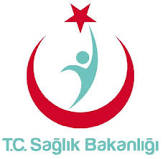                    LABARATUVAR  SORUMLU  TEKNİSYENİ  GÖREV TANIMI                   LABARATUVAR  SORUMLU  TEKNİSYENİ  GÖREV TANIMI                   LABARATUVAR  SORUMLU  TEKNİSYENİ  GÖREV TANIMI                   LABARATUVAR  SORUMLU  TEKNİSYENİ  GÖREV TANIMI                   LABARATUVAR  SORUMLU  TEKNİSYENİ  GÖREV TANIMI                   LABARATUVAR  SORUMLU  TEKNİSYENİ  GÖREV TANIMI                   LABARATUVAR  SORUMLU  TEKNİSYENİ  GÖREV TANIMI                   LABARATUVAR  SORUMLU  TEKNİSYENİ  GÖREV TANIMI KODUK.KU.YD.012YAYIN TARİHİ07.01.2018REVİZYON TARİHİ 31.10.2018REVİZYON NO01SAYFA SAYISI 02